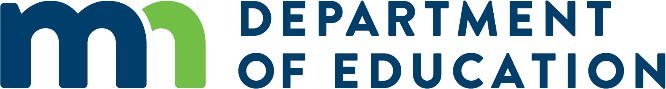 IET Single Set of Learning ObjectivesList the single set of shared learning objectives, with standards noted as applicable.  Resources to support SSLOs developmentAttach a job description for a job that someone could qualify for after completing the IET.Combined Learning Objective (4-6 per course)Workforce Training Skills and Competencies(Skills specific to the job including Northstar Digital Literacy Skills)Adult Education Literacy Skills and Competencies(Application of literacy/numeracy skills specific to the job)Adult Education Content Standard(s)(College and Career Readiness Standards)Workforce Preparation Skills and Competencies(Academic, Career, and Employability Skills Transitions Integration Framework)